Муниципальное автономное дошкольное образовательное учреждение«Детский сад ЛЕГОПОЛИС» г. Перми«Конструктор GIGO и АРТ-объекты родного города»Программа краткосрочной образовательной практикидля детей старшего дошкольного возраста (5-7 лет)(3 встречи)Автор:Педагог-психологГаммер Екатерина АндреевнаПермьПриложение: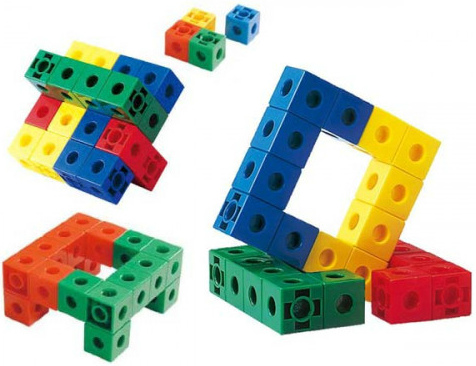 Название практики«Конструктор GIGO и АРТ-объекты родного города»«Конструктор GIGO и АРТ-объекты родного города»«Конструктор GIGO и АРТ-объекты родного города»Аннотация для родителей (основная идея доступная для понимания, четко и лаконично сформулирован- ная)Конструктор GIGO покажет ребятам, как много интересного и увлекательного кроется в слове «физика»! Конструктор продемонстрирует вашему ребенку, что такое винтовое соединение и чем винт отличается от гвоздя. Ребенок узнает, для чего папе нужны различные инструменты, и приобретет многие полезные навыки: научится замечать причинно-следственные связи в окружающем мире, разовьет крупную моторику рук, восприятие цвета и формы, координацию движений и азы пространственно-логического мышления, в том числе чувство симметрии.Конструктор GIGO покажет ребятам, как много интересного и увлекательного кроется в слове «физика»! Конструктор продемонстрирует вашему ребенку, что такое винтовое соединение и чем винт отличается от гвоздя. Ребенок узнает, для чего папе нужны различные инструменты, и приобретет многие полезные навыки: научится замечать причинно-следственные связи в окружающем мире, разовьет крупную моторику рук, восприятие цвета и формы, координацию движений и азы пространственно-логического мышления, в том числе чувство симметрии.Конструктор GIGO покажет ребятам, как много интересного и увлекательного кроется в слове «физика»! Конструктор продемонстрирует вашему ребенку, что такое винтовое соединение и чем винт отличается от гвоздя. Ребенок узнает, для чего папе нужны различные инструменты, и приобретет многие полезные навыки: научится замечать причинно-следственные связи в окружающем мире, разовьет крупную моторику рук, восприятие цвета и формы, координацию движений и азы пространственно-логического мышления, в том числе чувство симметрии.Цель и задачиЦель: развитие способности познания окружающего мира черезпрактическую, конструктивную деятельность;Задачи: - Познакомить с названиями деталей конструктора  GIGO - Закрепить способы соединения деталей GIGO конструктора- Научить собирать моделиЦель: развитие способности познания окружающего мира черезпрактическую, конструктивную деятельность;Задачи: - Познакомить с названиями деталей конструктора  GIGO - Закрепить способы соединения деталей GIGO конструктора- Научить собирать моделиЦель: развитие способности познания окружающего мира черезпрактическую, конструктивную деятельность;Задачи: - Познакомить с названиями деталей конструктора  GIGO - Закрепить способы соединения деталей GIGO конструктора- Научить собирать моделиКол-во часов (встреч)333Кол-во участников121212Перечень материалов и оборудования для проведения КОПКонструктор GIGO Конструктор GIGO Конструктор GIGO Предполагаемые результатыДети умеют создавать различные модели по образцу, по схеме, по собственному замыслу, работать в группе сверстниковДети умеют создавать различные модели по образцу, по схеме, по собственному замыслу, работать в группе сверстниковДети умеют создавать различные модели по образцу, по схеме, по собственному замыслу, работать в группе сверстниковТематический план встреч1. «АРТ-объект. Что это?»2.« Сборка  «Пермских ворот» по заданному алгоритму»3.«Сборка модели АРТ-объекта по замыслу»Содержание встречВводная встреча, мотивация к освоению КОП. Задача: Заинтересовать детей созданием арт-объектов из конструктора GIGOСовместная со взрослым практическая деятельность детей, освоение способов деятельности. Задача:- научить подбирать необходимые детали для создания модели - научить работать по алгоритму, - Проверить правильность сборки модели.Создание модели по замыслу, усовершенствование при необходимости.Задача:- закрепить полученные  знания в  самостоятельной сборке моделиСценарий встреч123Проблемная ситуация: Можем ли мы сделать своими руками из конструктора GIGO модель какого-либо арт-объекта г.Перми.Педагог рассматривает с детьми фото и картинки разных арт-объектов. Знакомит с названиями деталей,  необходимых для создания арт-объекта из конструктора GIGO.Предлагает детям с помощью алгоритма сконструировать модель. Обсуждают с детьми готовую модель.Познавательная задача: Познакомить детей с тем, какподобрать необходимые детали для создания модели, работать по алгоритму.Показать, как соединяются детали между собой.Проверка правильности сборки модели арт-объекта «Пермские ворота»Познавательная задача: Определить опытным путём, какие детали необходимы для сборки выбранной модели одного из арт-объектов родного города. Что нужно дополнить или заменить. Педагог оказывает помощь детям, испытывающим трудности в самостоятельной сборке.Список литературы, использованной при подготовке КОП, в том числе ТН; ресурсов. Интернет - ресурсы Интернет - ресурсы Интернет - ресурсы 